BRALNI IZZIV 2021 / 2022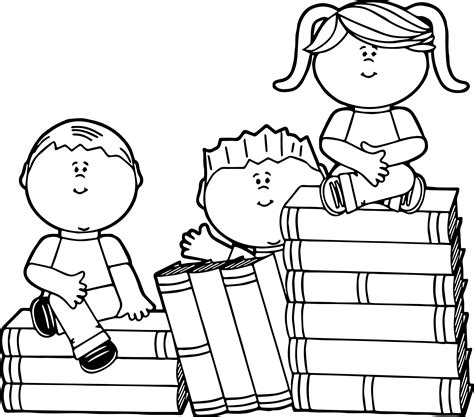 knjiga, ki ima v naslovu ime kraja / mesta / državeknjiga, kjer je na platnici ženska z lepo oblekoknjiga, kjer je na platnici moškiknjiga, ki se dogaja na slovenskih tlehknjiga, ki je izšla pred tvojim rojstvomknjiga, ki ima mehke platniceknjiga s temo o skrbi za okoljeknjiga, ki nima srečnega koncaknjiga, v kateri nastopajo babice ali / in dedki